Publicado en Sacedón-Guadalajara el 28/07/2022 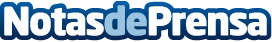 La Villa Icaria, en Sacedón, recibió el Premio COACM de arquitectura de Obra Nueva Vivienda Es obra del matrimonio de arquitectos Fernando Orte y Cristina Manene, y de Omar Miranda.Datos de contacto:Javier Bravo606411053Nota de prensa publicada en: https://www.notasdeprensa.es/la-villa-icaria-en-sacedon-recibio-el-premio Categorias: Inmobiliaria Sociedad Castilla La Mancha Premios Arquitectura http://www.notasdeprensa.es